PREŠOVSKÝ SAMOSPRÁVNY KRAJNámestie mieru 2, 080 01 Prešov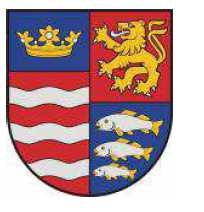 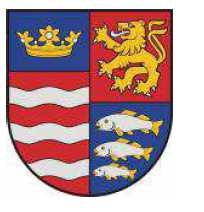 Žiadosť o posúdenie odkázanosti na sociálnu službu1.    Meno a priezviskoposudzovanej osoby2.    Dátum narodenia3.    Adresa trvalého pobytu4.    Telefonický kontakt, e-mail5.    Adresa súčasného pobytu žiadateľa6.    Rodinný stav7.    Štátne občianstvo8.    Druh sociálnej služby, na ktorú má byťžiadateľ/ka  posúdený/á: Domov sociálnych služieb Zariadenie podporovaného bývania Rehabilitačné stredisko Špecializované zariadeniez uvedených vypíšte iba jeden druh sociálnej služby:...............................................................................................................9.    Forma sociálnej služby                                           celoročná                   týždenná                  ambulantná10.  Druh príjmu(žiadateľ uvedie, že je napr. poberateľom starobného dôchodku)11.  Meno a priezviskozákonného zástupcu / súdom ustanoveného opatrovníka12.  Prílohy k žiadosti                                           A.  Potvrdenie o zdravotnom stave žiadateľa – lekársky nálezB.   Právoplatné rozhodnutie súdu o pozbavení spôsobilosti na právne úkony (u osôb pozbavených spôsobilosti na právne úkony)Uznesenie súdu o ustanovení opatrovníka (aktuálne, ak je vydané)C.  Posudok o odkázanosti na sociálnu službu vydaný mestom, obcou, úradom práce alebo iným samosprávnym krajom, ak je vydanýTýmto prehlasujem,  že všetky uvedené údaje  sú pravdivé a súhlasím  so spracovaním osobných údajov  podľa ustanovenia§ 13 ods. 1 písm. a) zákona NR SR č. 18/2018 Z. z. o ochrane osobných údajov a v zmysle Zásad spracúvania osobných údajov fyzických osôb  v  Prešovskom  samosprávnom  kraji  na  účel  sociálnych  služieb  v  zmysle  zákona  NR  SR  č.  448/2008  o  sociálnych  službách a o zmene a doplnení zákona č. 455/1991 Zb. o živnostenskom podnikaní (živnostenský zákon) v znení neskorších predpisov.V ............................. dňa ........................                                                                   ....................................................... podpis žiadateľa(zákonného zástupcu/súdom ustanoveného opatrovníka)